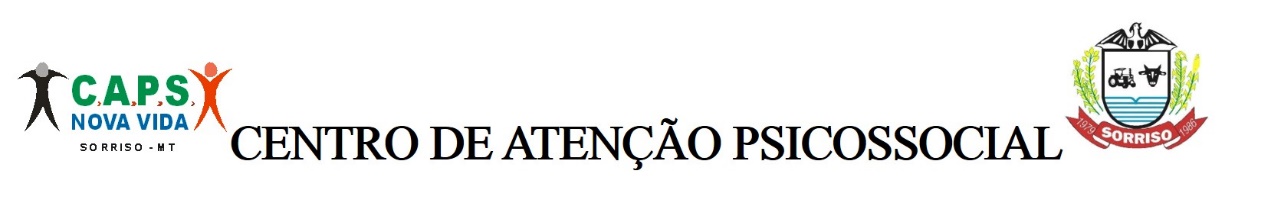 CAPS SORRISO NOVA VIDA ESCALA DE AGOSTO/2021NOME COMPLETO DO PROFISSIONALCATEGORIA PROFISSIONALESPECIALIDADENÚMERO DE REGISTRO NO CONSELHODATAS DE ATENDIMENTOHORÁRIO DE ATENDIMENTORAFAEL DE PAULA GIUSTIMÉDICOPSIQUIATRIACRM 8247SEGUNDA A SEXTA-FEIRA07:00 AS 11:00ALEXSANDRO COUTO ALVESTÉCNICO DE ENFERMAGEMTÉCNICO DE ENFERMAGEMCOREN 001295367SEGUNDA A SEXTA-FEIRA/SABÁDOS, DOMINGOS E FERIADOS07:00 AS 11:0013:00 AS 17:00 (PLANTÕES)LUCIENE DE JESUS BARROSTÉCNICO DE ENFERMAGEMTÉCNICO DE ENFERMAGEMCOREN 933612SEGUNDA A SEXTA-FEIRA07:00 AS 11:0013:00 AS 17:00CLAUSIA ROHDENENFERMEIRA DE SAÚDE MENTALENFERMEIRACOREN 122109SEGUNDA A SEXTA-FEIRA07:00 AS 11:0013:00 AS 17:00JOADIR LEITE PIMENTAEDUCADOR FÍSICOEDUCADOR FÍSICOCREF 003333SEGUNDA E QUARTA-FEIRA08:30 AS 09:30JOSSANE CECILIA ATHAYDES MARTELLOASSITENTE SOCIALASSITENTE SOCIALCRESS 3448SEGUNDA A SEXTA-FEIRA07:00 AS 11:0013:00 AS 17:00MARIVANE LUCATELLI EVANGELISTAPEDAGOGO------SEGUNDA A SEXTA-FEIRA07:00 AS 11:0013:00 AS 17:00NADIR SALDANHA MARINHOMOTORISTA------SEGUNDA A SEXTA-FEIRA07:00 AS 11:0013:00 AS 17:00MARFISIA MORININGOAUXILIAR DE LIMPEZA------SEGUNDA A SEXTA-FEIRA40 HORAS SEMANAISMARIA ITACY MENDES SOARESCOPEIRA------SEGUNDA A SEXTA-FEIRA40 HORAS SEMANAISPATRICIA DA SILVA COSMOSASSSITENTE ADMINISTRATIVO------SEGUNDA A SEXTA-FEIRA07:00 AS 11:0013:00 AS 17:00RICARDO ALVES DOS SANTOSCOORDENADOR------SEGUNDA A SEXTA-FEIRA07:00 AS 11:0013:00 AS 17:00